The HBP SGA3 Calls for Expression of Interest“Brain atlas and simulation engine adapter construction”Pre-proposal Template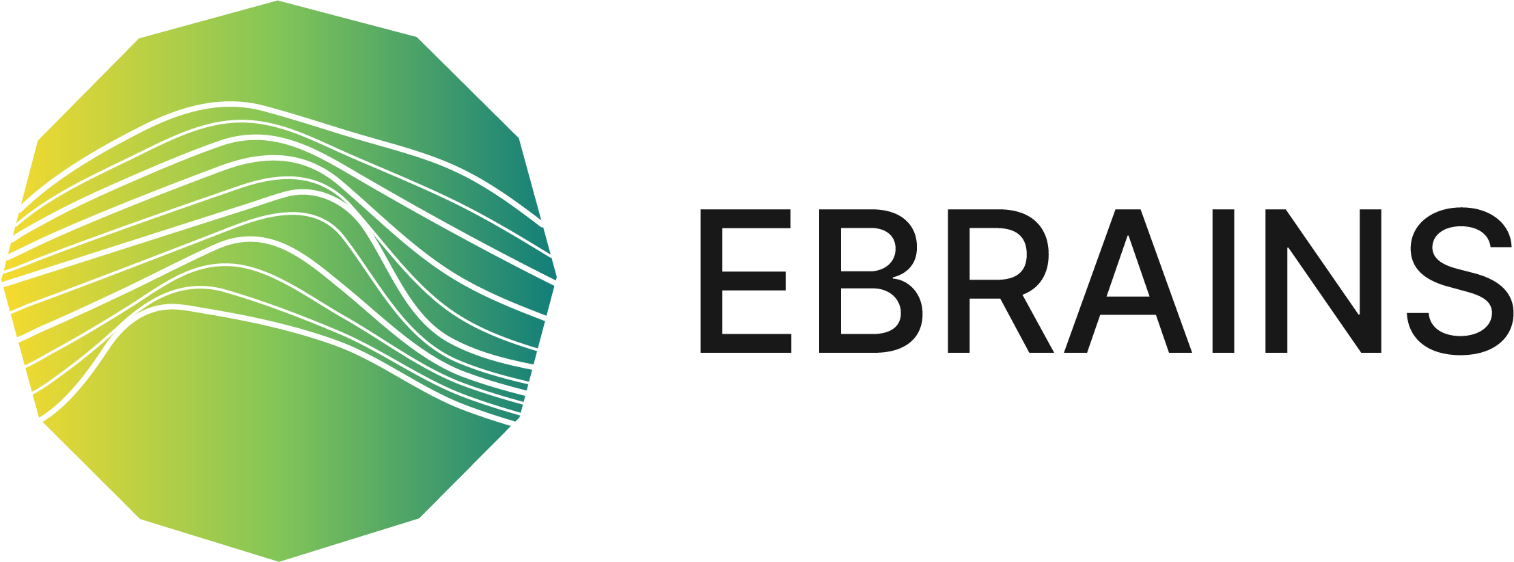 Instructions: This template is for pre-proposals submission in response to the HBP CEoI for SGA3.The pre-proposal should summarise the aims of the proposed project describing how it would fit into the scope of the CEoI.The pre-proposal must be submitted:in English as a single PDF file via the HBP Open Call Platform before 16.09.2020 17:00 Brussels timeThe pre-proposal should not exceed 2 A4 pages (the embedded style in this template should be followed: body text is font Trebuchet MS 11pt, Line spacing single, Paragraph spacing 6pt before and after, Top & Bottom margins according to this template).Table of Contents1.	Pre-proposal information	42.	Abstract	4Table of TablesTable 1: Pre-proposal Consortium	4Pre-proposal informationPre-proposal name:Pre-proposal acronym:Table 1: Pre-proposal ConsortiumPlease extend the table for each partner of the consortium.Abstract NOTE: total length = 2 A4 PagesIn this document, you need to explain: the scope of the proposed projectthe relevance of the project to the HBPthe link to the HBP WP and research infrastructurethe inclusion of the gender equality measures in the proposed project 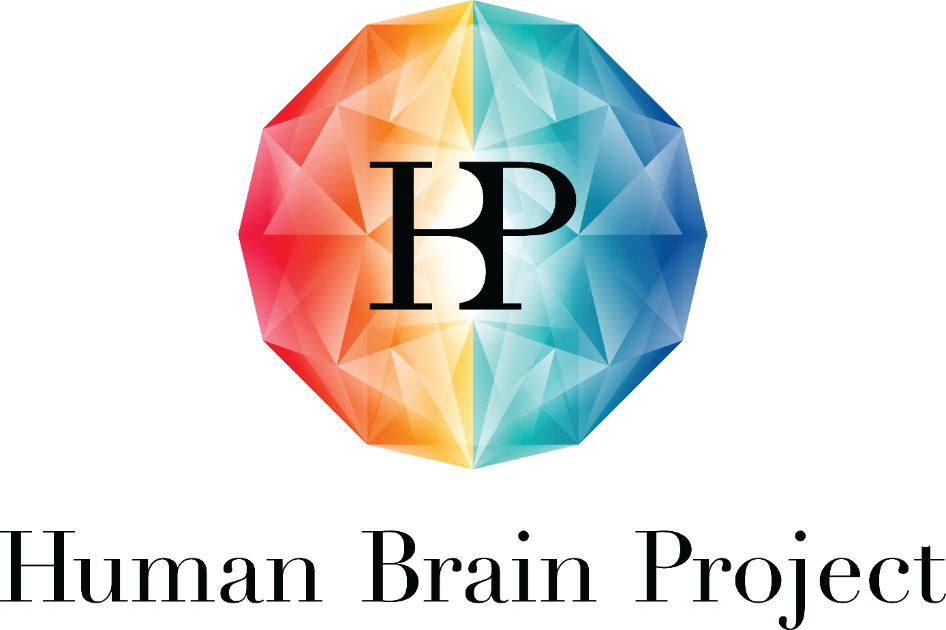 Project Number:945539Project Title:Human Brain Project SGA3Document Title:HBP SGA3 CEoI - Brain atlas and simulation engine adapter construction – Pre-proposal TemplateDocument Filename:HBP SGA3 CEoI - Brain Atlas - Pre-proposal Template Dissemination Level:PU = Public => please change this document to CO = Confidential after submission of the pre-proposal, here and in the footerAbstract:Calls for Expression of Interest for SGA3, Pre-proposal TemplateKeywords:Brain atlas, The Virtual Brain, Knowledge Graph, HIP, software adapter Target Users/Readers:Applicants, all interestedCall Publication Date:5 August 2020Pre-proposal Submission Deadline:16 September 2020 17:00 Brussels timeProposal Submission Deadline:16 October 2020 17:00 Brussels timeProposal submission online platformHBP Open Call PlatformTotal Call Budget:EUR 450,000 Direct Costs. Maximum funding per proposal: EUR 450,000 (PLUS 25% Indirect Costs), one proposal will be selected.More information: info@opencalls.humanbrainproject.euProject coordinator (contact person)Project coordinator (contact person)First and last nameEmailAffiliation and short nameCountryProject partner 1Project partner 1First and last nameEmailAffiliation and short nameCountry